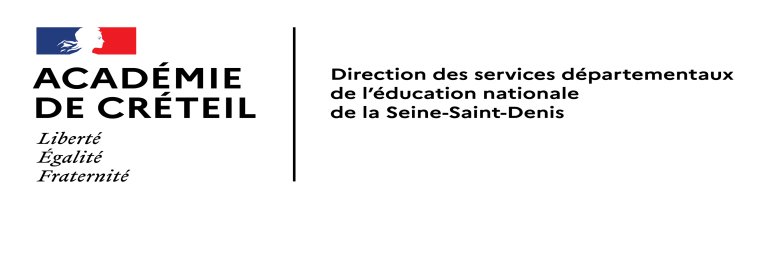 FICHE DE SAISINE DU POLE RESSOURCE DE CIRCONSCRIPTION2023-2024transmettre : ce.0931038y@ac-creteil.fr en précisant en objet "demande Pôle Ressource "Date de rédaction de la fiche : ..................                                             Reçue le : .............Nom de l’école : ............................................................Nom de la directrice ou du directeur d’école : ............................................MOTIF : élève rencontrant des difficultés (apprentissage/comportement) élève pressenti pour un maintien ou un passage anticipé situation de harcèlementPUBLIC VISE : Un élève dont les difficultés ne relèvent pas seulement du RASEDNom : .........................	        Prénom : .........................		Classe : .................... Un groupe ou une classe CONTEXTE DE LA DEMANDE :Aides mises en place au sein de l’école : Rencontre(s) Enseignant(e)/Famille Prise en charge RASED	 Observation CAS-EBEP PPRE	  PAP	 PPS		 Prise en charge par le PRE Autre : ...................................					 DESCRIPTION DE LA SITUATION :POINTS D’APPUIDIFFICULTES IDENTIFIEESHISTORIQUE DE LA SITUATION/ ACTIONS DEJA ENGAGEES ET EFFETS (A L'ECOLE, AVEC LA FAMILLE – AIDES DEJA MISES EN PLACE – etc,...)DEMANDE ADRESSEE AU PÔLE RESSOURCEQuels sont vos besoins ? (Conseils, aide, accompagnement…)__________________________________________________________________________REPONSE DE L’IEN, PILOTE DU PÔLE RESSOURCERéunion du Pôle Ressource du : .............................Propositions :----